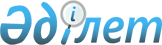 О присвоении наименований безымянным улицам села Каракол сельского округа имени К.Жубанова Мугалжарского районаРешение акима сельского округа имени К.Жубанова Мугалжарского района Актюбинской области от 17 февраля 2012 года № 5. Зарегистрировано Управлением юстиции Мугалжарского района Актюбинской области 19 марта 2012 года № 3-9-166
      Сноска. В заголовке и по всему тексту решения слова "аула", "аульного" заменено словами "села", "сельского" решением акима сельского округа имени К.Жубанова Мугалжарского района Актюбинской области от 19.12.2014 № 4 (решение вводится в действие по истечении десяти календарных дней после дня его первого официального опубликования).

      Сноска. В реквизитах указанного решения на русском языке слово "аульного" заменены словом "сельского", текст на казахском языке не меняется решением акима сельского округа имени К.Жубанова Мугалжарского района Актюбинской области от 25.09.2017 № 8 (вводится в действие по истечении десяти календарных дней после его первого официального опубликования).
      В соответствии со статьей 35 Закона Республики Казахстан от 23 января 2001 года "О местном государственном управлении и самоуправлении в Республике Казахстан", подпунктом 4) статьи 14 Закона Республики Казахстан от 8 декабря 1993 года "Об административно-территориальном устройстве Республики Казахстан", и с учетом мнения населения села Каракол, аким сельского округа имени К.Жубанова Мугалжарского района РЕШИЛ:
      Сноска. Преамбула – в редакции решением акима сельского округа имени К.Жубанова Мугалжарского района Актюбинской области от 25.09.2017 № 8 (вводится в действие по истечении десяти календарных дней после его первого официального опубликования).


      1. Присвоить наименования улицам села Каракол:
      Улице № 1 "Мектеп"
      Улице № 2 "Ауылшаруашылық"
      Улице № 3 "Әйтеке би"
      Улице № 4 "Достық"
      Улице № 5 "Бейбітшілік"
      Улице № 6 "Ахмет Жұбанов"
      Улице № 7 "Қазақстан"
      Улице № 8 "Наурыз"
      Улице № 9 "Қаракөл"
      Улице № 10 "Жеңіс"
      Улице № 11 "Орқаш"
      Улице № 12 "Құрылыс"
      Улице № 13 "1 Мамыр"
      2. Контроль за исполнением данного решения оставляю за собой.
      3. Настоящее решение вводится в действие по истечении десяти календарных дней со дня его первого официального опубликования.
					© 2012. РГП на ПХВ «Институт законодательства и правовой информации Республики Казахстан» Министерства юстиции Республики Казахстан
				
      Аким сельского округа 
имени К. Жубанова 

Кулмагамбетов Б.К.
